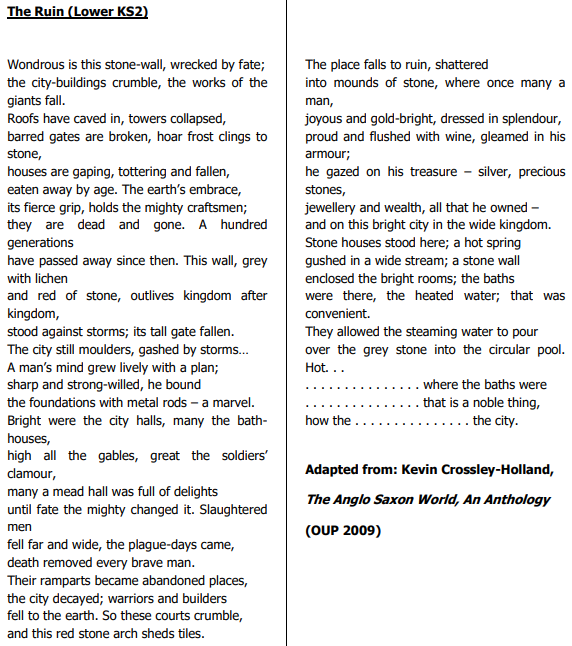 Answer these comprehension questions in as much detail as you can: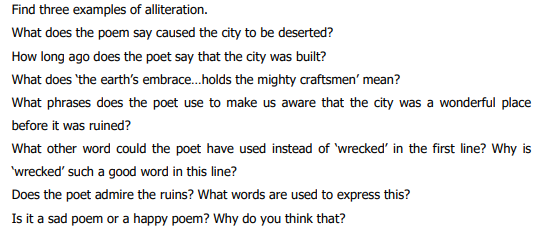 